BAB IVHASIL PENELITIAN DAN PEMBAHASANGambaran Umum Objek PenelitianProfile Rumah Makan Nama Pemilik 	: Edi DarmawanNama 		: Rumah Makan Saung IbuAlamat 		: Jl. Gang Pelor, Kp. Melayu Timur, Teluknaga TangerangNomor tlp		: 081210702227Sejarah singkat Rumah Makan Saung IbuRumah makan saung Ibu  didirikan oleh pak Edi Darmawan sejak tanggal 1 juli 2017 dan mulai beroperasi pada saat itu juga. Rumah Makan Saung Ibu berlokasi di Jl. Gang Pelor Kp. Melayu Timur Teluknaga. Selain terkenal dengan menu makanan yang enak dan bervariasi Rumah Makan Saung Ibu juga memiliki tempat yang nyaman dan fasilitas yang mendukung. Apalagi dikalangan anak muda zaman sekarang yang bukan hanya menikmati menu makanan saja tetapi mereka juga menikmati suasana yang disediakan di Rumah Makan Saung Ibu diantaranya terdapat : Taman bermain anak-anak, photo shoot. Selain itu Rumah Makan Saung Ibu juga biasa digunakan untuk tempat berkumpul, dan rapat.Pembahasan dan Hasil Penelitian Karakteristik RespondenSebelum dilaksanakan analisis, terlebih dahulu peneliti akan mengklasifikasikan responden kedalam beberapa karakter, yaitu berdasarkan jenis kelamin,umur dan pekerjaan. Berdasarkan karkteristik responden berdasarkan jenis kelamin adalah :Tabel 4.1Karakteristik RespondenSumber : Rumah Makan Saung Ibu Tangerang Berdasarkan tabel diatas, dapat diketahui bahwa jumlah konsumen / pelanggan yang datang ke rumah makan saung ibu dan sekalgus menjadi responden berjumlah 98 orang yang meliputi  37 orang laki-laki  dan 61 orang perempuan. Dengan responden yang sudah diketahui maka rekapitulasi data variabel X dan variabel Y anatara lai sebagai berikut : Variabel XVariabel Kualitas Pelayanan (X)Sumber : KuisionerVariabel YVariabel Kepuasan Pelanggan (Y)Sumber : KuisionerUji Asumsi KlasikUji Normalitas Uji normalitas bertujuan untuk mengetahui apakah variabel dependen , independen atau keduanya berdistribusi normal, mendekati normal atau tidak. Model regresi hendaknya berdistribusi normal atau mendekati normal. Mendeteksi apakah data  berditribusi normal atau tidak dapat diketahui melalui sebuah grafik. Jika data menyebar disekitar garus diagonal dan mengikuti arah garis diagonalnya, model regresi memenuhi asumsi normalitas. Seperti diketahui bahwa uji t dan uji f mengasumsikan bahwa nilai residual mengikuti distribusi normal. Kalu asumsi ini dilanggar maka uji statistik menjadi tidak valid untuk jumlah sampel kecil. Berdasarkan pengujian normalitas dengan SPS 16.0 didapat output P-Plot sebagai berikutGambar 4.1Uji Normalitas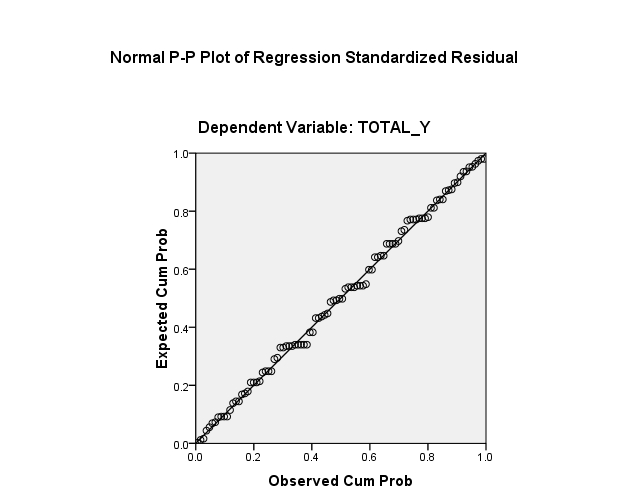 	Dalam uji normalitas menggunakan grafik normal P- Plot  Plot of regression standartdized Residual, suatu data dikatakan berdistribusi normal jika garis data rill(titik-titik mengikuti garis diagonal. Berdasarkan gambar diatas  menunjukan bahwa titik titik sampel keseluruhan mengikuti arah garis diagonal. Oleh karena itu berdistribusi normal. Untuk menegaskan hasil uji normalitas di atsa maka peneliti melakukan uji kolmogorov smirnov dengan hasil sebagai berikut :Selanjutnya, dalam uji normalita menggunakan kolmogorov smirnov test suatu data dikataakan berdistribusi normal apabila nilai signifikansinya berada diata 0.05 dan sebaliknya pda tabel diata diketahui nilai signifikansi ( asymp.sig.2-tailed) adalah 0.975 mana nilai tersebut lebih besar dari 0.05 sehingga hasil ini disimpulkan bahwa data penelitian ini berdistribusi normal. Uji Heteroskedastisitas Uji heteroskedasitas bertujuan untuk menguji apakah model regresi terjadi ketidaksamaan variance dari residual satu pengamatan ke pengamatan lainnya tetap, maka disebut homoskedastisitas dan jika tidak disebut heteroskedastisitas. Model regresi yang baik adalah yang homoskedasita yang tidak terjadi heteroskedastisitas. Dalam penelitian ini penulis menggunakan scatterplot. Gambar.4.2Uji Heteroskedasitisitas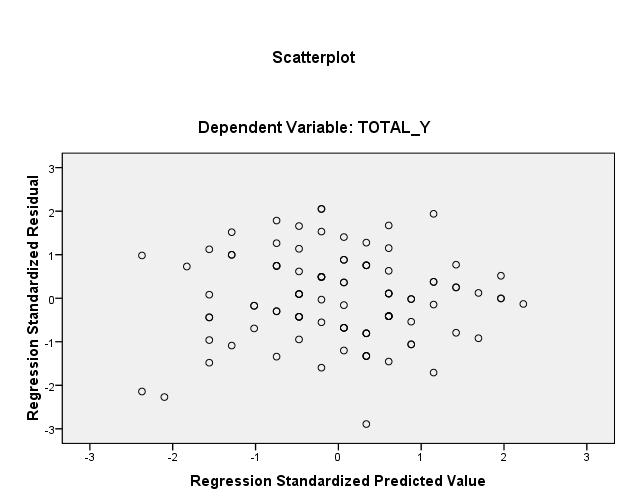 Berdasarkan gambar diata terlihat bahwa adanya pola yang menyebar dan menyempit yang terbentuk pada scatterplot. Maka dinyatakan terjadinya heteroskedastisita pada data angket tersebut. Uji AutokorelasiUji autokorelasi digunakan untuk mengetahui apakah dalam sebuah model regresi terdapat hubungan yang kuat baik positif maupun negatif antara data yang ada paa variabel-variabel penelitian. Jika terjadi korelasi, maka dinamakan ada problem autokorelasi. Uji yang digunakan dalam penelitian ini adalah uji Durbin watson (DW test).Berdasarkan pengujian autokorelasi dengan SPSS 16.0 didapat Output sebagai berikut :Tabel 4.3Uji AutokorelasiDari hasil output diatas didapat nilai DW yang dihasilkan dari model regresi adalah 1,771 sedangkan dari tabel DW dengan signifikansi 0.05 dari jumlah data (n)= 96 serta k=2 umlah seluruh variabel diperoleh dari nilai DL sebesar 1,6504 dan DU sebesar 1,6916. Berdasarkan tabel keputusan autokorelasi bisa diambil kesimpulan bahwa tidak ada autokorelasi, karena DU<DW<4-DU atau 1.6916<1.771<2.3084. hal tersebut dapat disimpulkan bahwa tidak ada autokorelasi atau tidak terdapat autpkorelasi positif atau negatif pada data yang diuji. Gambar 4.3Pedoman statistik Durbin WatsonAnalisis data Uji Validitas Tabel 4.4Tabel Uji Validitas Variabel Kualitas Pelayanan (X)	Dari hasil pengukuran setiap pertanyaan diperoleh hasil seperti diatas, dari 15 pernyataan semuanya dinyatakan valid. Validita suatu item dilihat dari r hitung (total corelation) lebih besar dari r tabel, untuk mengukur tabel ditentukan dengan nilai df ( degree of freedom) yaitu jumlah responden dikurangi 2 (df=N-2) maka diperoleh hasil 96. Dengan jumlah df 96 maka diketahui r tabel yaitu 0.1986, Sedangkan nilai validitas variabel kepuasan pelanggan adalah :Tabel 4.5Tabel Uji Validitas Variabel Kepuasan Pelanggan (Y)Dari hasil pengukuran setiap pertanyaan diperoleh hasil seperti diatas, dari 7 pernyataan semua dinyatakan valid . Validitas suatu item dilihat dari r hitung (total corelation) lebih besar dari r tabel, untuk mengukur tabel ditentukan dengan nilai df ( degree of freedom) yaitu jumlah responden dikurangi 2 (df=N-2) maka diperoleh hasil 96. Dengan jumlah df 96 maka diketahui r tabel yaitu 0.1986. Uji Reliabilitas Tabel 4.6Tabel  hasil uji reliabilitas Variabel Kualitas Pelayanan (X)Sumber : SPSS Dari hail pengukuran Variabel kualitas pelayanan dipetroleh nilai croanbach Alpha 0.393, nilai tersebut dibandingkan dengan r tabel. Jumlah responden 98 dan r tabelnya yang ke 96 adalah 0.1671 dengan demikian nilai r hitung variabel X lebih besar dari nilai r tabel maka item pernyataan tersebut reliabel dan dapat digunakan dalam penelitian. Tabel 4.7Tabel Hasil Uji Reliabilitas Variabel Kepuasan Pelanggan (Y) 		Sumber : SPSSDari hail pengukuran Variabel kualitas pelayanan dipetroleh nilai croanbach Alpha  0.299, nilai tersebut dibandingkan dengan r tabel. Jumlah responden 98 dan r tabelnya yang ke 96 adalah 0.1986dengan demikian nilai r hitung variabel X lebih besar dari nilai r tabel maka item pernyataan tersebut reliabel dan dapat digunakan dalam penelitian.Analisis Regresi Linear SederhanaAnalisis regresi sederhana digunakan untuk mengetahui seberapa besar pengaruh kualitas pelayanan terhadapat kepuasan pelanggan. Dari hasil analisis regresu menggunakan SPSS diketahui regresi sederhana sebagai berikut :Tabel 4.8Analisis Regresi Linier SederhanaBerdasarkan tabel diatas dapat ditulis persamaan regresi sebagai berikut :Y = 14.454 + 0.243X +eDimana :X = Kualitas Pelayanan Y = Kepuasan Pelanggan 	Berdasarkan garis regresi yang diperoleh, maka model regresi tersebut dapat disimpulkan sebagai berikut :Koefisien regresi variabel kualitas pelayanan (X) sebesar 0.243 artinya jika kualitas pelayanan mengalami kenaikan 1 % maka kepuasan pelanggan (Y) akan mengalami kenaikan sebesar 0.243 dengan asumsi variabel lainnya tetap. Koefisien bernilai positif, artinya terjadi hubungan positif anataravariabel kualitas pelayanan terhadap variabel kepuasan pelanggan. Semakin bertambah kualitas pelayanan makan semakin bertambah kepuasan pelanggan. Garis regresi yang dapat digambarkan berdasarkan persamaan adalah : Y = 14.454 + 0.243X+eKoefisien KorelasiTabel 4.9Koefisien Korelasi	Berdasarkan tabel di atas, menunjukan bahwa nilai koefisien korelasi R adalah 0,426 dan terletak antara interval 0,40 - 0,599 yang berarti tingkat hubungan antara kualitas pelayanan dan kepuasan pelanggan adalah sedang.Koefisien DeterminasiKoefisien determinasi R2 digunakan untuk mengukur seberapa jauh kemampuan model dalam menerangkan variabel dependen. Semakin besar koefisien determinasi menunjukan semakin baik kemampuan variabel independen menerangkan variabel dependen. Tabel 4.10Koefisien Determinasi	Dari tabel di atas, dapat diketahui nilai koefisien determinasi (R square) sebesar 0,181. Angka tersebut berarti bahwa kualitas pelayanan berpengaruh terhadap kepuasan pelanggan sebesar 18.1% sedangkan sisanya sebesar 81.9 % (100% - 18% = 81.9 %) dipengaruhi oleh variabel lain yang tidak dijelskan dalam penelitian. Pengujian HipotesisTabel 4.11Uji HipotesisSumber SPSS	Jika t hitung  t tabel maka H0 ditolak dan H1 diterimaJika t hitung   t tabel maka H0 diterima  H1 ditolakT tabel dapat dicari melalui tabel statistik pada taraf signifikansi 0.05 dengan df= n-k-1( n = jumlah sampel, k= jumlah variabel independen).Keterangan : 1.984980.05 adalah taraf signifikansi96 adalah n – k – 1 (98 – 1 – 1) Dari hasil uji statistik melalui aplikasi SPSS diperoleh t hitung variabel X (Kualitas Pelayanan) sebesar 4.611 sedangkan nilai t tabel sebesar 1.9849 dengan tingkat signifikansi 0.025. karena nilai t hitung lebih besar dari pada t tabel (4.611 > 1.9849), maka dengan kata lain H0 ditolak dan H1 diterima. Kesimpulan yang dihasilkan yaitu variabel kualitas pelayanan berpengaruh positif terhadap kepuasan pelanggan pada Rumah Makan Saung Ibu Tangerang. Jenis KelaminJumlahLaki- laki 37 orangPerempuan  61 orang Jumlah 98 orang NoNama123456789101112131415jumlah 1Ahmad Syahal453444444535545632Fitriyah Robiatul452444554553534623Ahmad Syahrul 441244454545544594Dian Andiyanti342345544545334585Alfin Adam332544444454533576Iqbal Firdaus443454444533454607Annisah Rinanda534424444344444578Dandi Vahlefi333544432554445589fitriyawati 2254342554454545810Dika 2444444554334455911Enah3345345245443445712Aldiansyah4444343455444536013Haidar Abadi3433343444344545514Putri3353234533555335515Ika Ayu 4432434343444435316Safitri4554334444555446317Iwan Saputra4455444533444346018Kamelia4434443343344355519Leo5242433455555546120Annas Musakib3342455444553456021Gunawan5243344545445456122Robby3344444334454555923Sintia 4444543443545536124Nur Indah Yani5334324434554545825Prassetio4454444435545556526Fujiah4424444335443445627Amel5344434545455346228Heri Wahyudi5434433322454455529Rindi5444544553455556730Firman 3335544345455556331lely Yanah2245334524554435532Kamallundin4445342454555446233Sarif4533444454555546434Siti Fatimah 4334344444444545835Siti Jembar4343344345445455936Zahra5445345244534546137Tasya2234553344453455638Lutfiyah5434545333535456139Fatimah 2244443323534455240Wardah Yusriah4434455345345456241Puji Lestari5442453334455445942M. Fajli Maulana5544234455555456543Darmawan5434434333554455944Rohmat 5335434425544456045Tya Puji Lestari5544343555455456646Saepudin 5344333455555456347Sahrul Bahrudin4444555454355456648Akbar Maulana4344345454444446049Tamara Sinta 3234554433534445650Rani Dwi Yanti4255544544544456451Adelia4444545335454446252Dwi Andika4345445534545446353Ahmad Haidar3344553355444446054Teddy Marliana3355555444444436255khusnul 4354444535435436056Natasya4454444445455446457Neng Mahesa4433434534544445858Dahlia4434545454544446359Dinda 3333554445545556360Atikah Putri5545554445544336561Noviyanti3344445454535456262Merlyana4433555545544336263Ade Lailana5554454445455446764Yudi 5345554545554556965Ahmad Ayudi4454454544544556666Nadia Nur 4443234244544545667Dita Rajuwita 3355553344544446168Nur Febriyasih3344344445455435969Hadijah2244334443345435270Ratna Komala4444444335445556271Nana4435445554455546672Rohmani5534554445435446473Selvi Wulandari4455544554545456874Ningsih4435554443554446375Yoyo Kusumo4434554443544546276Fenno Dikari5553455544554456877Mutasya Lestari3333544444335435578Novita2244344454455455979Nurjaya4444454444554546480Nurul 4434334445444445881Rialdinata5553444545534456582Yosi 4444345454534446183Riska Novita5544445544455556884Rohadi4424444355555546385Siti Hapipah4424554445453446186 Rohmana Sari2224445545355556087Siti Syarah4244554443455446188Sri Astuti4544554444354446389Sri Rahayu4454444445454446390Suharti3344554454343535991Tata Eki Wijaya3434454545345536192Urmilawati2433455445455546293Wahyu Aristiyo4444543443444345894Winardi5334324434344355495Rifki Ilham4454444435555546596Yusril 4424444335553455997Dimas Saputra5344434545445456398Rido Alzamzami54344333354545560NoNama 1234567Jumlah 1Ahmad Syahal4554555332Fitriyah Robiatul4543453283Ahmad Syahrul 3544454294Dian Andiyanti4533445285Alfin Adam5443344276Iqbal Firdaus3555453307Annisah Rinanda5344444288Dandi Vahlefi4544535309fitriyawati 54454353010Dika 34345552911Enah35444442812Aldiansyah45453342813Haidar Abadi44454453014Putri43433442515Ika Ayu 33343342316Safitri54444442917Iwan Saputra43334542618Kamelia43535442819Leo35554453120Annas Musakib44345553021Gunawan45545343022Robby54455453223Sintia 43453352724Nur Indah Yani54454453125Prassetio55455553426Fujiah55544443127Amel45434442828Heri Wahyudi32545442729Rindi53455453130Firman 45355443031lely Yanah54443342732Kamallundin54544543133Sarif44354442834Siti Fatimah 54554543235Siti Jembar55445343036Zahra44354352837Tasya34545453038Lutfiyah33445452839Fatimah 53445442940Wardah Yusriah45545543241Puji Lestari44444442842M. Fajli Maulana35545443043Darmawan53345542944Rohmat 55545443245Tya Puji Lestari55445353146Saepudin 45445553247Sahrul Bahrudin44545553248Akbar Maulana54444453049Tamara Sinta 43544553050Rani Dwi Yanti44445543051Adelia35344442752Dwi Andika54444442953Ahmad Haidar45544443054Teddy Marliana34343342455khusnul 45543442956Natasya35544342857Neng Mahesa54344442858Dahlia44544442959Dinda 45455443160Atikah Putri45533342761Noviyanti34345542862Merlyana45533342763Ade Lailana45444442964Yudi 45355543165Ahmad Ayudi54455443166Nadia Nur 34354432667Dita Rajuwita 54344442868Nur Febriyasih45543432869Hadijah43343332370Ratna Komala45455443171Nana34554442972Rohmani45544443073Selvi Wulandari44545553274Ningsih33444452775Yoyo Kusumo43354442776Fenno Dikari44545543177Mutasya Lestari44543332678Novita44345442879Nurjaya44454442980Nurul 55444443081Rialdinata45345553182Yosi 44544442983Riska Novita54355543184Rohadi45454443085Siti Hapipah55544443186 Rohmana Sari55555443387Siti Syarah53544543088Sri Astuti34544542989Sri Rahayu45444442990Suharti44353352791Tata Eki Wijaya55553453292Urmilawati55454443193Wahyu Aristiyo43334542694Winardi44535442995Rifki Ilham35554453196Yusril 45345553197Dimas Saputra45545343098Rido Alzamzami554554533Tabel 4.2Uji Normalitas One-Sample Kolmogorov-Smirnov TestTabel 4.2Uji Normalitas One-Sample Kolmogorov-Smirnov TestTabel 4.2Uji Normalitas One-Sample Kolmogorov-Smirnov TestUnstandardized ResidualNN98Normal ParametersaMean.0000000Normal ParametersaStd. Deviation1.90971389Most Extreme DifferencesAbsolute.048Most Extreme DifferencesPositive.048Most Extreme DifferencesNegative-.044Kolmogorov-Smirnov ZKolmogorov-Smirnov Z.480Asymp. Sig. (2-tailed)Asymp. Sig. (2-tailed).975 Model Summaryb Model Summaryb Model Summaryb Model Summaryb Model Summaryb Model Summaryb Model SummarybModelRR SquareAdjusted R SquareStd. Error of the EstimateDurbin-WatsonModelRR SquareAdjusted R SquareStd. Error of the EstimateDurbin-Watson1.426a.181.1731.9201.771a. Predictors: (Constant), TOTAL_Xa. Predictors: (Constant), TOTAL_Xa. Predictors: (Constant), TOTAL_Xa. Predictors: (Constant), TOTAL_Xb. Dependent Variable: TOTAL_Yb. Dependent Variable: TOTAL_Yb. Dependent Variable: TOTAL_Yb. Dependent Variable: TOTAL_YAuto +No ConclutionNo CorrelationNo ConclutionAuto -  No PertanyaanR HitungR TabelValiditas10.4830.1986Valid20.4700.1986Valid30.3210.1986Valid40.2050.1986Valid50.3100.1986Valid60.3580.1986Valid70.2590.1986Valid80.3720.1986Valid90.3820.1986Valid100.3470.1986Valid110.2450.1986Valid120.2390.1986Valid130.3480.1986Valid140.2420.1986Valid150.2820.1986ValidNo PertanyaanR HitungR TabelValiditas1 0.3850.1986Valid2 0.4690.1986Valid3 0.384 0.1986Valid4 0.3960.1986Valid5 0.6090.1986Valid6 0.4170.1986Valid7 0.4190.1986ValidReliability StatisticsReliability StatisticsCronbach's AlphaN of Items.39315Reliability StatisticsReliability StatisticsCronbach's AlphaN of Items.2997CoefficientsaCoefficientsaCoefficientsaCoefficientsaCoefficientsaCoefficientsaCoefficientsaCoefficientsaCoefficientsaCoefficientsaCoefficientsaCoefficientsaModelModelUnstandardized CoefficientsUnstandardized CoefficientsStandardized CoefficientstSig.ModelModelBStd. ErrorBetatSig.1(Constant)14.4543.2134.498.0001TOTAL_X.243.053.4264.611.000a. Dependent Variable: TOTAL_Ya. Dependent Variable: TOTAL_Ya. Dependent Variable: TOTAL_Ya. Dependent Variable: TOTAL_YModel SummarybModel SummarybModel SummarybModel SummarybModel SummarybModel SummarybModel SummarybModel SummarybModel SummarybModel SummarybModel SummarybModelRR SquareAdjusted R SquareStd. Error of the EstimateDurbin-WatsonModelRR SquareAdjusted R SquareStd. Error of the EstimateDurbin-Watson1.426a.181.1731.9201.771a. Predictors: (Constant), TOTAL_Xa. Predictors: (Constant), TOTAL_Xa. Predictors: (Constant), TOTAL_Xa. Predictors: (Constant), TOTAL_Xb. Dependent Variable: TOTAL_Yb. Dependent Variable: TOTAL_Yb. Dependent Variable: TOTAL_Yb. Dependent Variable: TOTAL_YModel SummarybModel SummarybModel SummarybModel SummarybModel SummarybModel SummarybModel SummarybModel SummarybModel SummarybModel SummarybModel SummarybModelRR SquareAdjusted R SquareStd. Error of the EstimateDurbin-WatsonModelRR SquareAdjusted R SquareStd. Error of the EstimateDurbin-Watson1.426a.181.1731.9201.771a. Predictors: (Constant), TOTAL_Xa. Predictors: (Constant), TOTAL_Xa. Predictors: (Constant), TOTAL_Xa. Predictors: (Constant), TOTAL_Xb. Dependent Variable: TOTAL_Yb. Dependent Variable: TOTAL_Yb. Dependent Variable: TOTAL_Yb. Dependent Variable: TOTAL_YCoefficientsaCoefficientsaCoefficientsaCoefficientsaCoefficientsaCoefficientsaCoefficientsaCoefficientsaCoefficientsaCoefficientsaCoefficientsaCoefficientsaModelModelUnstandardized CoefficientsUnstandardized CoefficientsStandardized CoefficientsTSig.ModelModelBStd. ErrorBetaTSig.1(Constant)14.4543.2134.498.0001TOTAL_X.243.053.4264.611.000a. Dependent Variable: TOTAL_Ya. Dependent Variable: TOTAL_Ya. Dependent Variable: TOTAL_Ya. Dependent Variable: TOTAL_Y